Publicado en Alconchel el 03/04/2017 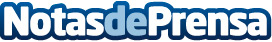 Termina con enorme éxito la VI Edición de la Feria del Espárrago y la Tagarnina de AlconchelSegún los informes de la policía local, alrededor de 5.800 personas pasaron por Alconchel el pasado sábado y domingoDatos de contacto:Ayuntamiento de AlconchelNota de prensa publicada en: https://www.notasdeprensa.es/termina-con-enorme-exito-la-vi-edicion-de-la Categorias: Gastronomía Extremadura http://www.notasdeprensa.es